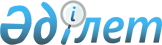 Об определении оптимальных сроков начала и завершения посевных работ в Коргалжынском районе на 2019 год по видам продукции растениеводства, подлежащим обязательному страхованию в растениеводствеПостановление акимата Коргалжынского района Акмолинской области от 26 апреля 2019 года № А-4/70. Зарегистрировано Департаментом юстиции Акмолинской области 30 апреля 2019 года № 7153
      В соответствии с подпунктом 3) пункта 3 статьи 5 Закона Республики Казахстан от 10 марта 2004 года "Об обязательном страховании в растениеводстве", акимат Коргалжынского района ПОСТАНОВЛЯЕТ:
      1. Определить оптимальные сроки начала и завершения посевных работ в Коргалжынском районе на 2019 год по видам продукции растениеводства, подлежащим обязательному страхованию в растениеводстве, согласно приложению к настоящему постановлению.
      2. Контроль за исполнением настоящего постановления возложить на заместителя акима района Г-С. Мухамедди.
      3. Настоящее постановление вступает в силу со дня государственной регистрации в Департаменте юстиции Акмолинской области и вводится в действие со дня официального опубликования. Оптимальные сроки начала и завершения посевных работ в Коргалжынском районе на 2019 год по видам продукции растениеводства, подлежащим обязательному страхованию в растениеводстве
					© 2012. РГП на ПХВ «Институт законодательства и правовой информации Республики Казахстан» Министерства юстиции Республики Казахстан
				
      Аким Коргалжынского района

Б.Жанбаев
Приложение к постановлению
акимата Коргалжынского
района от "26" апреля
2019 года № А-4/70
№

п/п
Виды продукции растениеводства
Оптимальные сроки
1.
Яровая пшеница среднепоздняя
с 14 мая по 25 мая
2.
Яровая пшеница среднеспелая
17 мая по 02 июня
3.
Яровая пшеница среднеранняя
18 мая по 04 июня
4.
Яровой ячмень
с 25 мая по 04 июня
5.
Овес
с 25 мая по 04 июня
6.
Просо
с 20 мая по 02 июня
7.
Нут
с 07 мая по 20 мая
8.
Подсолнечник
с 05 мая по 20 мая
9.
Лен
с 18 мая по 25 мая
10.
Сафлор
с 07 мая по 15 мая
11.
Картофель на орошении
с 09 мая по 25 мая
12.
Свекла, морковь на орошении
с 20 апреля по 10 июня
13.
Овощи закрытого грунта
с 05 мая по 15 мая
14.
Просо кормовое, суданская трава
с 15 мая по 04 июня
15.
Суданская трава на семена
с 17 мая по 25 мая
16.
Ранневесенний посев многолетних злаковых и бобовых трав
при первой возможности выезда в поле до 30 апреля
17.
Весенний посев многолетних злаковых и бобовых трав
с 01 мая по 15 мая